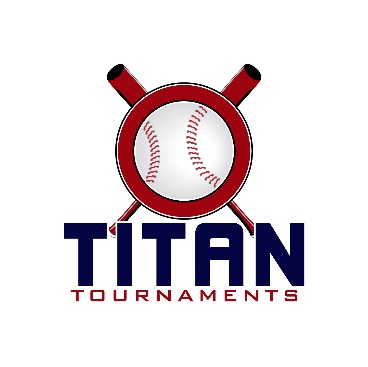 Thanks for playing ball with Titan!Roster and Waiver Forms must be submitted to the onsite director upon arrival and birth certificates must be available.Lamar Murphy Park – 180 I.W. Davis Rd, Jefferson, GA

Entry Fee: $395Sanction Fee: $35 if unpaid in 2023/ Admission: $7 Per SpectatorCoaches: 3 Passes Per TeamPlease check out the how much does my team owe document.Format: 2 Seeding Games & Single Elimination Bracket PlayPlease refer to pages 14-15 of our rule book for seeding procedures.
The on deck circle is on your dugout side. If you are uncomfortable with your player being that close to the batter, you may have them warm up further down the dugout, but they must remain on your dugout side.
Headfirst slides are allowed, faking a bunt and pulling back to swing is not allowed.
Runners must make an attempt to avoid contact, but do not have to slide.
Warm Up Pitches – 5 pitches between innings or 1 minute, whichever comes first.
Coaches – one defensive coach is allowed to sit on a bucket or stand directly outside of the dugout for the purpose of calling pitches. Two offensive coaches are allowed, one at third base, one at first base.
Offensive: One offensive timeout is allowed per inning.
Defensive: Three defensive timeouts are allowed during a seven inning game. On the fourth and each additional defensive timeout, the pitcher must be removed from the pitching position for the duration of the game. In the event of extra innings, one defensive timeout per inning is allowed.
An ejection will result in removal from the current game, and an additional one game suspension. Flagrant violations are subject to further suspension at the discretion of the onsite director.8UKP Games - 90 minutes finish the inning – Lamar Murphy Park*Please be prepared to play at least 15 minutes prior to your scheduled start times*Director – Ted (678)-764-1433Roster must be printed from the Titan website, completely filled out, and turned in to Ted.Keep a copy for yourself, you will be required to turn in a Titan roster at every tournament.10U Games - 90 minutes finish the inning – Lamar Murphy Park*Please be prepared to play at least 15 minutes prior to your scheduled start times*Director – Ted (678)-764-1433Roster must be printed from the Titan website, completely filled out, and turned in to Ted.Keep a copy for yourself, you will be required to turn in a Titan roster at every tournament.15U Games - 90 minutes finish the inning – Lamar Murphy Park*Please be prepared to play at least 15 minutes prior to your scheduled start times*Director – Ted (678)-764-1433Roster must be printed from the Titan website, completely filled out, and turned in to Ted.Keep a copy for yourself, you will be required to turn in a Titan roster at every tournament.TimeFieldTeamScoreTeam10:005N. Oconee Titans4-5Fury (Cooper)11:455N. Oconee Titans14-2GoldCity 8UKP1:305Fury (Cooper)16-3GoldCity 8UKP3:155
Game 12 seed             N. Oconee Titans10-33 SeedGoldCity 8UKP5:005
C-ShipWinner of Game 1N. Oconee Titans10-81 seedFury (Cooper)TimeField/GroupTeamScoreTeam8:154/SpartanSwamp Donkeys8-4North GA Blaze10:001/TitanThe Crew3-5Putnam Dawgs10:002/TitanBrookwood – Layson14-10Athens Elite Red10:004/SpartanPrime – Batson1-14North GA Blaze11:451/TitanThe Crew9-10Rake Millunzi11:452/SpartanSwamp Donkeys9-22MC Hawks11:454/SpartanPrime - Batson10-5Rising Legends1:301/TitanBrookwood – Layson7-4Rake Millunzi1:302/TitanPutnam Dawgs13-0Athens Elite Red1:304/SpartanMC Hawks14-1Rising Legends3:15Gold Gm 1Field 4Titan 1 SeedPutnam Dawgs7-3Spartan 2 SeedMC Hawks5:00Gold Gm 2Field 4Spartan 1 SeedNorth GA Blaze9-1Titan 2 SeedBrookwood – Layson6:45Gold C-ShipField 4Winner of Game 1Putnam Dawgs7-4Winner of Game 2North GA Blaze3:15Silver Gm 1Field 1Titan 4 SeedThe Crew16-3Spartan 5 SeedSwamp Donkeys3:15Silver Gm 2Field 2Spartan 4 SeedRising Legends11-10Titan 5 SeedAthens Elite Red5:00Silver Gm 3Field 1Winner of Game 1The Crew17-0Spartan 3 SeedPrime - Batson5:00Silver Gm 4Field 2Winner of Game 2Rising Legends5-10Titan 3 SeedRake Millunzi6:45Silver C-ShipField 1Winner of Game 3The Crew4-6Winner of Game 4Rake MillunziTimeField/GroupTeamScoreTeam8:151/ SeedingSwamp Donkeys12-6Around The Horn10:001/ SeedingSwamp Donkeys4-5Mountain View11:451/ SeedingAround The Horn12-0North GA Thunder1:301/ SeedingMountain View3-8North GA Thunder3:151/ BracketGame 11 SeedSwamp Donkeys11-24 SeedMountain View5:001/ BracketGame 22 SeedAround The Horn0-63 SeedNorth GA Thunder6:451/ BracketC-ShipWinner of Game 1Swamp Donkeys0-5Winner of Game 2North GA Thunder